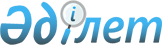 О внесении изменений в решение Зайсанского районного маслихата от 25 декабря 2013 года № 21-2 "О бюджете Зайсанского района на 2014-2016 годы"
					
			Утративший силу
			
			
		
					Решение Зайсанского районного маслихата Восточно-Казахстанской области от 19 апреля 2014 года N 25-1. Зарегистрировано Департаментом юстиции Восточно-Казахстанской области 24 апреля 2014 года N 3244. Утратило силу - решением Зайсанского районного маслихата Восточно-Казахстанской области от 23 декабря 2014 года N 29-8/5       Сноска. Утратило силу - решением Зайсанского районного маслихата Восточно-Казахстанской области от 23.12.2014 N 29-8/5.

      Примечание РЦПИ.

      В тексте документа сохранена пунктуация и орфография оригинала.

      В соответствии с подпунктом 5) пункта 2 статьи 106, статьей 109 Бюджетного Кодекса Республики Казахстан от 4 декабря 2008 года, подпунктом 1) пункта 1 статьи 6 Закона Республики Казахстан от 23 января 2001 года "О местном государственном управлении и самоуправлении в Республике Казахстан", решением Восточно-Казахстанского областного маслихата от 11 апреля 2014 года № 19/216-V "О внесении изменений и дополнений в решение от 13 декабря 2013 года № 17/188-V "Об областном бюджете на 2014-2016 годы" (зарегистрировано в Реестре государственной регистрации нормативных правовых актов за номером 3240) Зайсанский районный маслихат РЕШИЛ:

      1. Внести в решение районного маслихата "О бюджете Зайсанского района на 2014-2016 годы" от 25 декабря 2013 года № 21-2 (зарегистрировано в Реестре государственной регистрации нормативных правовых актов за номером 3141, опубликовано в районной газете "Достык" от 8 февраля 2014 года № 11) следующие изменения:

      Пункт 1 изложить в новой редакции:

      "1. Утвердить районный бюджет на 2014-2016 годы согласно приложениям 1, 2 и 3 соответственно, в том числе на 2014 год в следующих объемах:

      1) доходы – 5412866 тысяч тенге, в том числе:

      налоговые поступления - 763034 тысяч тенге;

      неналоговые поступления - 15611 тысяч тенге;

      поступления от продажи основного капитала – 12348 тысяч тенге;

      поступления трансфертов – 4621873 тысяч тенге;

      2) затраты – 5415919,5 тысяч тенге;

      3) чистое бюджетное кредитование – 13771 тысяч тенге, в том числе:

      бюджетные кредиты – 16632 тысяч тенге;

      погашение бюджетных кредитов – 2861 тысяч тенге;

      4) сальдо по операциям с финансовыми активами – 36000 тысяч тенге, в том числе:

      приобретение финансовых активов – 36000 тысяч тенге;

      поступления от продажи финансовых активов государства – 0 тысяч тенге;

      5) дефицит (профицит) бюджета – -52824,5 тысяч тенге;

      6) финансирование дефицита (использование профицита) бюджета – 52824,5 тысяч тенге;

      поступление займов – 16632 тысяч тенге;

      погашение займов – 2861 тысяч тенге;

      используемые остатки бюджетных средств – 39053,5 тысяч тенге.";

      пункт 7 изложить в новой редакции:

      "7. Учесть, что в районном бюджете на 2014 год предусмотрены трансферты из областного бюджета в сумме 818813 тысяч тенге, согласно приложению 5.";

      пункт 8 изложить в новой редакции:

      "8. Учесть, что в районном бюджете на 2014 год предусмотрены трансферты из республиканского бюджета в сумме 1793641 тысяч тенге, согласно приложению 6.";

      пункт 10-1 изложить в новой редакции:

      "10-1. Используемые остатки бюджетных средств 39053,5 тысяч тенге распределить согласно приложению 8 к настоящему решению.";

      приложения 1, 5, 6, 7, 8 к решению районного маслихата от 25 декабря 2013 года № 21-2 изложить в новой редакции согласно приложениям 1, 2, 3, 4, 5 к настоящему решению.

      2. Настоящее решение вводится в действие с 1 января 2014 года.



 Бюджет района на 2014 год Трансферты областного бюджета на 2014 год Трансферты республиканского бюджета на 2014 год Бюджетные программы города районного значения, сельского округа на 2014 год
      продолжение таблицы:


 Используемые остатки бюджетных средств
					© 2012. РГП на ПХВ «Институт законодательства и правовой информации Республики Казахстан» Министерства юстиции Республики Казахстан
				
      Председатель сессии 

М. Бошаков

      Секретарь районного маслихата 

Д. Ыдырышев
Приложение 1 к решению 
Зайсанского районного Маслихата
от 18 апреля 2014 года за № 25-1 
Приложение 1 к решению 
Зайсанского районного Маслихата
от 25 декабря 2013 года за № 21-2 Категория

Категория

Категория

Категория

Сумма 
(тыс тенге)

Класс

Класс

Класс

Сумма 
(тыс тенге)

Подкласс

Подкласс

Сумма 
(тыс тенге)

Наименование

Сумма 
(тыс тенге)

I. ДОХОДЫ

5412866

1

Налоговые поступления

763034

01

Подоходный налог

235380

2

Индивидуальный подоходный налог

235380

03

Социальный налог

178904

1

Социальный налог

178904

04

Налоги на собственность

329090

1

Налоги на имущество

262991

3

Земельный налог

9114

4

Налог на транспортные средства

55175

5

Единый земельный налог

1810

05

Внутренние налоги на товары, работы и услуги

15506

2

Акцизы

2907

3

Поступления за использование природных и других ресурсов 

5344

4

Сборы за ведение предпринимательской и профессиональной деятельности

6875

5

Налог на игорный бизнес

380

08

Обязательные платежи, взимаемые за совершение юридических значимых действий и (или) выдачу документов уполномоченными на то государственными органами или должностными лицами

4154

1

Государственная пошлина

4154

2

Неналоговые поступления

15611

01

Доходы от государственной собственности

3077

5

Доходы от аренды имущества, находящегося в государственной собственности

3073

7

Вознаграждения по кредитам, выданным из государственного бюджета

4

06

Прочие неналоговые поступления

12534

1

Прочие неналоговые поступления

12534

3

Поступления от продажи основного капитала

12348

03

Продажа земли и нематериальных активов

12348

1

Продажа земли 

12348

4

Поступления трансфертов

4621873

02

Трансферты из вышестоящих органов государственного управления

4621873

2

Трансферты из областного бюджета

4621873

Функциональная группа

Функциональная группа

Функциональная группа

Функциональная группа

Функциональная группа

Сумма 
(тыс. тенге)

Функциональная подгруппа

Функциональная подгруппа

Функциональная подгруппа

Функциональная подгруппа

Сумма 
(тыс. тенге)

Администратор бюджетных программ

Администратор бюджетных программ

Администратор бюджетных программ

Сумма 
(тыс. тенге)

Программа

Программа

Сумма 
(тыс. тенге)

Наименование

Сумма 
(тыс. тенге)

II. ЗАТРАТЫ

5415919,5

1

Государственные услуги общего характера

346619,6

1

Представительные, исполнительные и другие органы, выполняющие общие функции государственного управления

306266,6

112

Аппарат маслихата района (города областного значения)

14781,3

001

Услуги по обеспечению деятельности маслихата района (города областного значения)

14462

003

Капитальные расходы государственного органа 

319,3

122

Аппарат акима района (города областного значения)

102063,3

001

Услуги по обеспечению деятельности акима района (города областного значения)

87563,3

003

Капитальные расходы государственного органа 

14500

123

Аппарат акима района в городе, города районного значения, поселка, села, сельского округа

189422

001

Услуги по обеспечению деятельности акима района в городе, города районного значения, поселка, села, сельского округа

167937

022

Капитальные расходы государственного органа 

21485

2

Финансовая деятельность

17753

452

Отдел финансов района (города областного значения)

17753

001

Услуги по реализации государственной политики в области исполнения бюджета района (города областного значения) и управления коммунальной собственностью района (города областного значения)

12354

003

Проведение оценки имущества в целях налогообложения

3309

010

Приватизация, управление коммунальным имуществом, постприватизационная деятельность и регулирование споров, связанных с этим 

1800

018

Капитальные расходы государственного органа 

290

5

Планирование и статистическая деятельность

22600

453

Отдел экономики и бюджетного планирования района (города областного значения)

22600

001

Услуги по реализации государственной политики в области формирования и развития экономической политики, системы государственного планирования и управления района (города областного значения)

20440

004

Капитальные расходы государственного органа 

2160

2

Оборона

11055

1

Военные нужды

9085

122

Аппарат акима района (города областного значения)

9085

005

Мероприятия в рамках исполнения всеобщей воинской обязанности

9085

2

Организация работы по чрезвычайным ситуациям

1970

122

Аппарат акима района (города областного значения)

1970

006

Предупреждение и ликвидация чрезвычайных ситуаций масштаба района (города областного значения)

1000

007

Мероприятия по профилактике и тушению степных пожаров районного (городского) масштаба, а также пожаров в населенных пунктах, в которых не созданы органы государственной противопожарной службы

970

3

Общественный порядок, безопасность, правовая, судебная, уголовно-исполнительная деятельность

4397

9

Прочие услуги в области общественного порядка и безопасности

4397

458

Отдел жилищно-коммунального хозяйства, пассажирского транспорта и автомобильных дорог района (города областного значения)

4397

021

Обеспечение безопасности дорожного движения в населенных пунктах

4397

4

Образование

2659935,7

1

Дошкольное воспитание и обучение

111895

464

Отдел образования района (города областного значения)

111895

009

Обеспечение деятельности организаций дошкольного воспитания и обучения

46377

040

Реализация государственного образовательного заказа в дошкольных организациях образования

65518

2

Начальное, основное среднее и общее среднее образование

1600699,7

464

Отдел образования района (города областного значения)

1600699,7

003

Общеобразовательное обучение

1547032,7

006

Дополнительное образование для детей

53667

9

Прочие услуги в области образования

947341

464

Отдел образования района (города областного значения)

81534

001

Услуги по реализации государственной политики на местном уровне в области образования 

7644

004

Информатизация системы образования в государственных учреждениях образования района (города областного значения)

350

005

Приобретение и доставка учебников, учебно-методических комплексов для государственных учреждений образования района (города областного значения)

23219

015

Ежемесячная выплата денежных средств опекунам (попечителям) на содержание ребенка-сироты (детей-сирот), и ребенка (детей), оставшегося без попечения родителей

15603

067

Капитальные расходы подведомственных государственных учреждений и организаций

34718

472

Отдел строительства, архитектуры и градостроительства района(города областного значения) 

865807

037

Строительство и реконструкция объектов образования

865807

6

Социальная помощь и социальное обеспечение

268046

2

Социальное обеспечение

200886

451

Отдел занятости и социальных программ района (города областного значения)

200886

002

Программа занятости

18725

004

Оказание социальной помощи на приобретение топлива специалистам здравоохранения, образования, социального обеспечения, культуры, спорта и ветеринарии в сельской местности в соответствии с законодательством Республики Казахстан

8580

005

Государственная адресная социальная помощь

23460

006

Оказание жилищной помощи

2200

007

Социальная помощь отдельным категориям нуждающихся граждан по решениям местных представительных органов

76137

010

Материальное обеспечение детей-инвалидов, воспитывающихся и обучающихся на дому

4549

014

Оказание социальной помощи нуждающимся гражданам на дому

29901

016

Государственные пособия на детей до 18 лет

33770

017

Обеспечение нуждающихся инвалидов обязательными гигиеническими средствами и предоставление услуг специалистами жестового языка, индивидуальными помощниками в соответствии с индивидуальной программой реабилитации инвалида

2500

023

Обеспечение деятельности центров занятости населения

1064

9

Прочие услуги в области социальной помощи и социального обеспечения

67160

451

Отдел занятости и социальных программ района (города областного значения)

67160

001

Услуги по реализации государственной политики на местном уровне в области обеспечения занятости и реализации социальных программ для населения

19586

011

Оплата услуг по зачислению, выплате и доставке пособий и других социальных выплат

2100

021

Капитальные расходы государственного органа 

220

025

Внедрение обусловленной денежной помощи по проекту "Өрлеу"

45254

7

Жилищно-коммунальное хозяйство

1485484

1

Жилищное хозяйство

247749

123

Аппарат акима района в городе, города районного значения, поселка, села, сельского округа

2534

027

Ремонт и благоустройство объектов в рамках развития городов и сельских населенных пунктов по Дорожной карте занятости 2020

2534

455

Отдел культуры и развития языков района (города областного значения)

1883

024

Ремонт объектов в рамках развития городов и сельских населенных пунктов по Дорожной карте занятости 2020

1883

458

Отдел жилищно-коммунального хозяйства, пассажирского транспорта и автомобильных дорог района (города областного значения)

6360

003

Организация сохранения государственного жилищного фонда

760

004

Обеспечение жильем отдельных категорий граждан

4500

041

Ремонт и благоустройство объектов в рамках развития городов и сельских населенных пунктов по Дорожной карте занятости 2020

1100

464

Отдел образования района (города областного значения)

9725

026

Ремонт объектов в рамках развития городов и сельских населенных пунктов по Дорожной карте занятости 2020

9725

472

Отдел строительства, архитектуры и градостроительства района(города областного значения) 

227247

003

Проектирование, строительство и (или) приобретение жилья коммунального жилищного фонда 

13675

004

Проектирование, развитие, обустройство и (или) приобретение инженерно-коммуникационной инфраструктуры 

52347

072

Строительство и (или) приобретение служебного жилища и развитие и (или) приобретение инженерно-коммуникационной инфраструктуры в рамках Дорожной карты занятости 2020

161225

2

Коммунальное хозяйство

1185920

458

Отдел жилищно-коммунального хозяйства, пассажирского транспорта и автомобильных дорог района (города областного значения)

33907

012

Функционирование системы водоснабжения и водоотведения

33907

472

Отдел строительства, архитектуры и градостроительства района(города областного значения) 

1152013

006

Развитие системы водоснабжения и водоотведения 

852736

058

Развитие системы водоснабжения и водоотведения в сельских населенных пунктах

299277

3

Благоустройство населенных пунктов

51815

123

Аппарат акима района в городе, города районного значения, поселка, села, сельского округа

51815

008

Освещение улиц населенных пунктов

23790

009

Обеспечение санитарии населенных пунктов

9333

010

Содержание мест захоронений и погребение безродных

200

011

Благоустройство и озеленение населенных пунктов

18492

8

Культура, спорт, туризм и информационное пространство

350042,7

1

Деятельность в области культуры

187640,7

455

Отдел культуры и развития языков района (города областного значения)

127640,7

003

Поддержка культурно-досуговой работы

127640,7

472

Отдел строительства, архитектуры и градостроительства района(города областного значения) 

60000

011

Развитие объектов культуры

60000

2

Спорт

107354

465

Отдел физической культуры и спорта района (города областного значения)

60354

001

Услуги по реализации государственной политики на местном уровне в сфере физической культуры и спорта

9999

005

Развитие массового спорта и национальных видов спорта 

32992

006

Проведение спортивных соревнований на районном (города областного значения) уровне

4545

007

Подготовка и участие членов сборных команд района (города областного значения) по различным видам спорта на областных спортивных соревнованиях

9668

032

Капитальные расходы подведомственных государственных учреждений и организаций

3150

472

Отдел строительства, архитектуры и градостроительства района(города областного значения) 

47000

008

Развитие объектов спорта

47000

3

Информационное пространство

20562

455

Отдел культуры и развития языков района (города областного значения)

15062

006

Функционирование районных (городских) библиотек

14762

007

Развитие государственного языка и других языков народа Казахстана

300

456

Отдел внутренней политики района (города областного значения)

5500

002

Услуги по проведению государственной информационной политики через газеты и журналы 

5000

005

Услуги по проведению государственной информационной политики через телерадиовещание

500

9

Прочие услуги по организации культуры, спорта, туризма и информационного пространства

34486

455

Отдел культуры и развития языков района (города областного значения)

13261

001

Услуги по реализации государственной политики на местном уровне в области развития языков и культуры

7588

032

Капитальные расходы подведомственных государственных учреждений и организаций

5673

456

Отдел внутренней политики района (города областного значения)

21225

001

Услуги по реализации государственной политики на местном уровне в области информации, укрепления государственности и формирования социального оптимизма граждан

14228

003

Реализация региональных программ в сфере молодежной политики

6549

006

Капитальные расходы государственного органа 

448

10

Сельское, водное, лесное, рыбное хозяйство, особо охраняемые природные территории, охрана окружающей среды и животного мира, земельные отношения

140534

1

Сельское хозяйство

36848

453

Отдел экономики и бюджетного планирования района (города областного значения)

2866

099

Реализация мер по оказанию социальной поддержки специалистов

2866

474

Отдел сельского хозяйства и ветеринарии района (города областного значения)

33982

001

Услуги по реализации государственной политики на местном уровне в сфере сельского хозяйства и ветеринарии 

16160

003

Капитальные расходы государственного органа 

140

007

Организация отлова и уничтожения бродячих собак и кошек

500

008

Возмещение владельцам стоимости изымаемых и уничтожаемых больных животных, продуктов и сырья животного происхождения

17182

6

Земельные отношения

19963

463

Отдел земельных отношений района (города областного значения)

19963

001

Услуги по реализации государственной политики в области регулирования земельных отношений на территории района (города областного значения)

9518

004

Организация работ по зонированию земель

7109

007

Капитальные расходы государственного органа 

3336

9

Прочие услуги в области сельского, водного, лесного, рыбного хозяйства, охраны окружающей среды и земельных отношений

83723

474

Отдел сельского хозяйства и ветеринарии района (города областного значения)

83723

013

Проведение противоэпизоотических мероприятий

83723

11

Промышленность, архитектурная, градостроительная и строительная деятельность

17487

2

Архитектурная, градостроительная и строительная деятельность

17487

472

Отдел строительства, архитектуры и градостроительства района (города областного значения)

17487

001

Услуги по реализации государственной политики в области строительства, архитектуры и градостроительства на местном уровне

14077

013

Разработка схем градостроительного развития территории района, генеральных планов городов районного(областного) значения, поселков и иных сельских населенных пунктов

3000

015

Капитальные расходы государственного органа 

410

12

Транспорт и коммуникации

67956

1

Автомобильный транспорт

49956

123

Аппарат акима района в городе, города районного значения, поселка, села, сельского округа

21201

013

Обеспечение функционирования автомобильных дорог в городах районного значения, поселках, селах, сельских округах

21201

458

Отдел жилищно-коммунального хозяйства, пассажирского транспорта и автомобильных дорог района (города областного значения)

28755

023

Обеспечение функционирования автомобильных дорог

28755

9

Прочие услуги в сфере транспорта и коммуникаций

18000

458

Отдел жилищно-коммунального хозяйства, пассажирского транспорта и автомобильных дорог района (города областного значения)

18000

024

Организация внутрипоселковых (внутригородских) внутрирайонных общественных пассажирских перевозок

18000

13

Прочие

64308,7

3

Поддержка предпринимательской деятельности и защита конкуренции

8458

469

Отдел предпринимательства района (города областного значения)

8458

001

Услуги по реализации государственной политики на местном уровне в области развития предпринимательства и промышленности 

8458

9

Прочие

55850,7

458

Отдел жилищно-коммунального хозяйства, пассажирского транспорта и автомобильных дорог района (города областного значения)

20573

040

Реализация мер по содействию экономическому развитию регионов в рамках Программы "Развитие регионов" 

20573

452

Отдел финансов района (города областного значения)

15820

012

Резерв местного исполнительного органа района (города областного значения) 

15820

458

Отдел жилищно-коммунального хозяйства, пассажирского транспорта и автомобильных дорог района (города областного значения)

19457,7

001

Услуги по реализации государственной политики на местном уровне в области жилищно-коммунального хозяйства, пассажирского транспорта и автомобильных дорог 

16157,7

013

Капитальные расходы государственного органа 

3300

14

Обслуживание долга

4

1

Обслуживание долга

4

452

Отдел финансов района (города областного значения)

4

013

Обслуживание долга местных исполнительных органов по выплате вознаграждений и иных платежей по займам из областного бюджета

4

15

Трансферты

49,8

1

Трансферты

49,8

452

Отдел финансов района (города областного значения)

49,8

006

Возврат неиспользованных (недоиспользованных) целевых трансфертов

49,8

III. ЧИСТОЕ БЮДЖЕТНОЕ КРЕДИТОВАНИЕ

13771

Бюджетные кредиты

16632

10

Сельское, водное, лесное, рыбное хозяйство, особо охраняемые природные территории, охрана окружающей среды и животного мира, земельные отношения

16632

1

Сельское хозяйство

16632

453

Отдел экономики и бюджетного планирования района (города областного значения)

16632

006

Бюджетные кредиты для реализации мер социальной поддержки специалистов

16632

5

Погашение бюджетных кредитов

2861

01

Погашение бюджетных кредитов

2861

1

Погашение бюджетных кредитов, выданных из государственного бюджета

2861

IV. CАЛЬДО ПО ОПЕРАЦИЯМ С ФИНАНСОВЫМИ АКТИВАМИ

36000

Приобретение финансовых активов

36000

13

Прочие

36000

9

Прочие

36000

123

Аппарат акима района в городе, города районного значения, поселка, села, сельского округа

36000

065

Формирование или увеличение уставного капитала юридических лиц

36000

Поступления от продажи финансовых активов государства

0

V. ДЕФИЦИТ (ПРОФИЦИТ) БЮДЖЕТА

-52824,5

VI. ФИНАНСИРОВАНИЕ ДЕФИЦИТА (ИСПОЛЬЗОВАНИЕ ПРОФИЦИТА) БЮДЖЕТА

52824,5

7

Поступление займов

16632

01

Внутренние государственные займы

16632

2

Договоры займа

16632

16

Погашение займов

2861

1

Погашение займов

2861

452

Отдел финансов района (города областного значения)

2861

008

Погашение долга местного исполнительного органа перед вышестоящим бюджетом

2861

8

Используемые остатки бюджетных средств

39053,5

01

Остатки бюджетных средств

39053,5

1

Свободные остатки бюджетных средств

39053,5

Приложение 2 к решению 
Зайсанского районного Маслихата
от 18 апреля 2014 года за № 25-1 
Приложение 5 к решению 
Зайсанского районного маслихата
от 25 декабря 2013 года № 21-2 № п/п

Наименование

Суммы расходов (тыс тенге)

1

Оказание материальной помощи некоторым категориям граждан (участникам ВОВ, инвалидам ВОВ, лицам приравненным к участникам ВОВ и инвалидам ВОВ, семьям погибших военнослужащих)

5374

2

Оказание материальной помощи пенсионерам, имеющим заслуги перед Республикой Казахстан 

48

3

Обучение детей из малообеспеченных семей в высших учебных заведениях (стоимость обучения, стипендии, проживание в общежитии)

40000

4

Оказание единовременной материальной помощи многодетным матерям награжденным подвесками "Алтын алқа", "Күміс алқа" или получившие ранее звание "Мать-героиня" и награжденные орденом "Материнская слава" 1, 2 степени

9770

5

Оказание единовременной материальной помощи многодетным матерям, имеющим 4 и более совместно проживающих несовершеннолетних детей

5655

6

Оказание единовременной материальной помощи многодетным матерям на 4 ребенка

5600

7

Водопроводные сети и сооружения в селе Улкен-Каратал Зайсанского района ВКО

29628

8

60 квартирные коммунальные жилые дома № 1, 2 по улице Бокажанова в городе Зайсан

160950

9

Разработка преоктно-сметной документации "Строительство внутри поселковых распределительных сетей газоснабжения в 9-ти населенных пунктах Зайсанского района ВКО 

10 400

10

Разработка проектно-сметной документации "Строительство внутриквартальных распределительных сетей второго пускового комплекса первой очереди в г. Зайсан Восточно-Казахстанской области"

39 147

11

Канализационные сети и очистные сооружения в г. Зайсан

102299

12

Разработка проектно-сметной документации по проекту "Реконструкция второго этапа водопроводных сетей и водозаборных сооружений г. Зайсан Восточно-Казахстанской области"

22700

13

Строительство Дома культуры в с. Даир Зайсанского района

60000

14

Строительство средней школы на 600 мест с интернатом в г. Зайсан

91702

15

Строительство детского сада на 140 мест в г. Зайсан

205540

16

Строительство ипподрома в г. Зайсан, Зайсанского района, ВКО

30000

Всего

818813

Приложение 3 к решению 
Зайсанского районного Маслихата
от 18 апреля 2014 года за № 25-1 
Приложение 6 к решению 
Зайсанского районного Маслихата
от 25 декабря 2013 года за № 21-2 № п/п

Наименование

Суммы расходов (тыс тенге)

1

Реализация государственного образовательного заказа в дошкольных организациях образования

65518

2

Оснащение учебным оборудованием кабинетов физики, химии, биологии в государственных учреждениях основного среднего и общего среднего образования

8194

3

Повышение оплаты труда учителям, прошедшим повышение квалификации по трехуровневой системе

9889

4

Канализационные сети и очистные сооружения в городе Зайсан

727 187

5

Водопроводные сети и сооружения в селе Улкен-Каратал Зайсанского района ВКО

266649

6

Строительство средней школы на 600 мест с интернатом в городе Зайсан Зайсанского района

558 051

7

Внедрение обусловленной денежной помощи по проекту "Өрлеу" 

35254

8

Государственная адресная социальная помощь

3260

9

Государственные пособия на детей до 18 лет

1670

10

Возмещение владельцам стоимости изымаемых и уничтожаемых больных животных, продуктов и сырья животного происхождения

17182

11

На выплату ежемесячной надбавки за особые условия труда к должностным окладам работников государственных учреждений, не являющихся государственными служащими, а также работников государственных предприятий, финансируемых из местных бюджетов

100787

Всего

1793641

Приложение 4 к решению 
Зайсанского районного маслихата
от 18 апреля 2014 года за № 25-1 
Приложение 7 к решению 
Зайсанского районного маслихата
от 25 декабря 2013 года № 21-2 тыс. тенге

тыс. тенге

тыс. тенге

тыс. тенге

тыс. тенге

тыс. тенге

Наименование сельских округов

Услуги по обеспечению деятельности акима района в городе, города районного значения, поселка, села, сельского округа

Капитальные расходы государственного органа

Освещение улиц населенных пунктов

Обеспечение санитарии населенных пунктов

Содержание мест захоронений и погребение безродных

Содержание мест захоронений и погребение безродных

001 000

022000

008 000

009 000

010 000

010 000

Аким города Зайсан

59567

1161

14881

7000

200

200

Аким Айнабулакского с/о

13404

13

1614

300

Аким Биржанского с/о

13660

13

595

268

Аким Дайырского с/о

13428

13

1000

265

Аким Карабулакского с/о

14560

133

1347

300

Аким Каратальского с/о

14025

13

600

300

Аким Кенсайского с/о

14093

20013

1156

300

Аким Сартерекского с/о

11748

113

667

300

Аким Шиликтинского с/о

13452

13

1930

300

Всего

167937

21485

23790

9333

200

200

тыс. тенге

тыс. тенге

тыс. тенге

тыс. тенге

тыс. тенге

Наименование сельских округов

Благоустройство и озеленение населенных пунктов

Обеспечение функционирования автомобильных дорог в городах районного значения, поселках, селах, сельских округах

Ремонт и благоустройство объектов в рамках развития городов и сельских населенных пунктов по Дорожной карте занятости 2020

Формирование или увеличение уставного капитала юридических лиц

Формирование или увеличение уставного капитала юридических лиц

011 000

013000

027000

065000

065000

Аким города Зайсан

18000

14400

36000

36000

Аким Айнабулакского с/о

4800

Аким Биржанского с/о

268

Аким Дайырского с/о

265

Аким Карабулакского с/о

164

300

Аким Каратальского с/о

164

300

2242

Аким Кенсайского с/о

82

300

Аким Сартерекского с/о

82

268

Аким Шиликтинского с/о

300

292

Всего

18492

21201

2534

36000

36000

Приложение 5 к решению 
Зайсанского районного Маслихата
от 18 апреля 2014 года за № 25-1 
Приложение 8 к решению 
Зайсанского районного Маслихата
от 25 декабря 2013 года за № 21-2 Функциональная группа

Функциональная группа

Функциональная группа

Функциональная группа

Функциональная группа

Сумма 
(тыс тенге)

Функциональная подгруппа

Функциональная подгруппа

Функциональная подгруппа

Функциональная подгруппа

Сумма 
(тыс тенге)

Администратор бюджетных программ

Администратор бюджетных программ

Администратор бюджетных программ

Сумма 
(тыс тенге)

Программа

Программа

Сумма 
(тыс тенге)

Наименование

Сумма 
(тыс тенге)

4

Образование

39003,7

2

Начальное, основное среднее и общее среднее образование

39003,7

464

Отдел образования района (города областного значения)

39003,7

003

Общеобразовательное обучение

39003,7

15

Трансферты

49,8

1

Трансферты

49,8

452

Отдел финансов района (города областного значения)

49,8

006

Возврат неиспользованных (недоиспользованных) целевых трансфертов

49,8

Итого

39053,5

